от 08.10.2020  № 993Об утверждении проекта планировки и межевания территорииВ соответствии со статьями 45, 46 Градостроительного кодекса Российской Федерации, решениями Волгоградской городской Думы от 21 декабря 2018 г. 
№ 5/117 «Об утверждении Порядка подготовки документации по планировке территории городского округа город-герой Волгоград и Порядка принятия решения об утверждении документации по планировке территории городского округа город-герой Волгоград», от 04 декабря 2019 г. № 15/351 «Об утверждении Порядка внесения изменений в документацию по планировке территории городского округа город-герой Волгоград, отмены такой документации или ее отдельных частей, признания отдельных частей такой документации не подлежащими применению», от 21 февраля 2007 г. № 41/1011 «О принятии Положения о 
порядке организации и проведения общественных обсуждений и публичных слушаний в городском округе город-герой Волгоград», постановлением администрации Волгограда от 11 января 2019 г. № 21 «Об утверждении административного регламента предоставления муниципальной услуги «Утверждение документации по планировке территории на основании заявлений физических или юридических лиц», с учетом заключения о результатах общественных обсуждений от 02 октября 2020 г., руководствуясь постановлением главы Волгограда 
от 16 октября 2018 г. № 20-п «О распределении обязанностей в администрации Волгограда», статьями 7, 39 Устава города-героя Волгограда, администрация ВолгоградаПОСТАНОВЛЯЕТ:1. Утвердить проект планировки и межевания территории квартала 08_02_114 по ул. Лазоревой в Красноармейском районе, разработанный на 
основании распоряжения департамента по градостроительству и архитектуре 
администрации Волгограда от 31 июля 2020 г. № 65-осн «О подготовке проекта планировки и межевания территории» (далее – проект). 2. Признать утратившими силу проект планировки с проектом межевания территории кварталов 08_04_002, 08_04_003 по ул. Лазоревой в Красноармейском районе, утвержденный постановлением главы Волгограда от 05 марта 
2009 г. № 466 «Об утверждении проекта планировки с проектом межевания территории», и проект планировки, совмещенный с проектом межевания территории, ограниченной ул. им. Черепановых, ул. им. Стальского, ул. Водников, 
ул. Лазоревой в Красноармейском районе, утвержденный постановлением администрации Волгограда от 30 декабря 2010 г. № 3737 «Об утверждении проекта планировки, совмещенного с проектом межевания территории», в границах территории утверждаемого проекта согласно пункту 1 настоящего постановления.3. Департаменту по градостроительству и архитектуре администрации Волгограда:3.1. В течение пяти рабочих дней со дня утверждения проекта обеспечить размещение проекта в государственной информационной системе обеспечения градостроительной деятельности, актуализировать сведения в муниципальном банке пространственных данных Волгограда.3.2. При оформлении исходно-разрешительной документации на проектирование и строительство объектов недвижимости, инженерной, транспортной и социальной инфраструктуры руководствоваться утвержденным проектом.4. Департаменту муниципального имущества администрации Волгограда при формировании земельных участков руководствоваться утвержденным проектом.5. Опубликовать настоящее постановление и проект в течение семи дней со дня подписания настоящего постановления.6. Настоящее постановление вступает в силу со дня его подписания.7. Контроль за исполнением настоящего постановления оставляю за собой.Заместитель главы Волгограда                                                                                          В.П.Сидоренко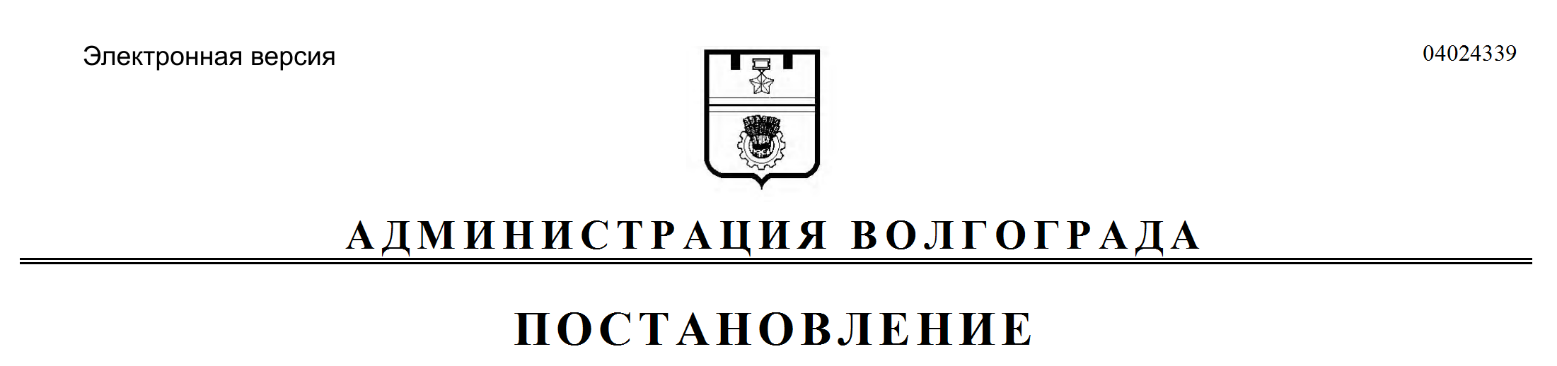 